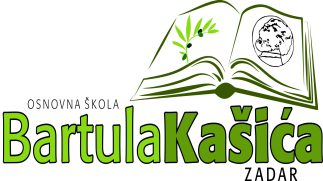 REPUBLIKA HRVATSKAOŠ BARTULA KAŠIĆA Bribirski prilaz 2 ,23 000 ZadarTel:023/321 -397  Fax:023/323-620Email: ured@os-bkasica-zadar.skole.hrWEB stranica Škole: http://www.os-bkasica-zadar.skole.hr/ KLASA: 007-04/22-01/01URBROJ: 2198/01-20-22-02Zadar, 21. siječnja 2022.g.Na temelju stavka 12. članka 10. Zakona o pravu na pristup informacijama („Narodne Novine“, broj: 25/13, 85/15) objavljuje se:Obavijest o Zaključcima sa sa 8. sjednice Školskog odbora OŠ Bartula Kašića održane elektronskim putem dana 21. siječnja 2022. godine sa početkom u 10,00 sati	Nazočni članovi odbora su jednoglasno usvojili dnevni red sjednice koji se sastojao od  slijedećih točaka:Usvajanje zapisnika sa prethodne sjedniceDavanje prethodne suglasnosti za  zapošljavanje:Učitelja/ice prirode/biologije na određeno nepuno radno vrijeme- (zamjena)Prethodna suglasnost za donošenje Plana nabave za 2022.godinuNa sjednici Školskog odbora zaključeno je sljedeće:- Školski odbor je donio  jednoglasno odluku o usvajanju Zapisnika sa prethodne sjednice-Školski odbor je donio  jednoglasno Odluku  o davanju prethodne suglasnosti za zasnivanje radnog odmosa sa:Marinom Rados, VSS mag.održivog upravljanja vodenim eko sustavima na radnom  mjestu učiteljice prirode-biologije određeno nepuno radno vrijeme a najduže do 5 mjeseci-Školski odbor donio jednoglasno odluku o donošenju:Plana nabave za 2022.godinuPredsjednica ŠOElza N.Baričić